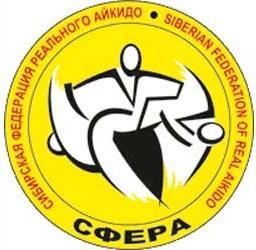 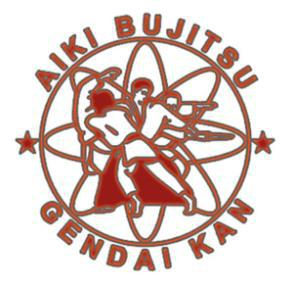 АНКЕТА спортсмена___________________________________________________________________________________________фамилия, имя отчество спортсменаДата рождения ______________________________________________число, месяц, годМобильный телефон _________________________________________номер телефонаМобильный телефон родителя (для спортсменов до 18 лет) ________________________________________номер телефона___________________________________________________________________________________________фамилия, имя отчество родителяE-mail ______________________________________________________адрес электронной почтыКакими видами спорта и как долго Вы занимались ранее ___________________________________________________________________________________________________________________________________Имеются ли у Вас спортивные разряды, награды ________________________________________________Были ли у Вас травмы, о которых нам необходимо знать ___________________________________________________________________________________________________________________________________Имеются ли у Вас медицинские противопоказания* (если да, то какие):_______________________________________________________________________________________________________________________Дата заполнения анкеты: ______________________________________число, месяц, годПодпись спортсмена (для спортсменов младше 18 лет – подпись родителя):_____________________/________________________________/(подпись)	(расшифровка)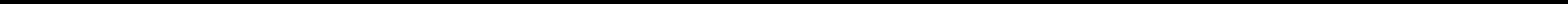 *Подписывая данную анкету, Вы подтверждаете, что проходили специальный медицинский осмотр на наличие/отсутствие каких-либо заболеваний/противопоказаний, препятствующих занятиям айкидо.